26.05.2020Задание «Закончи стихотворную строку» для подготовительной и старшей группыЦель: формирование умения заканчивать предложение одним словом подходящим по смыслу.Задачи:•	учить строить  логически завершенное предложение•	развивать ассоциативное и образное мышление•	развивать мышление, память, воображение•	формировать навык разговорной речиОборудование: речевой материал, картинка для письменной работы Ход задания: Логопед (родитель) предлагает ребенку справиться с заданием. Взрослый читает стихотворные строки, ребенок заканчивает и повторяет все полностью самостоятельно.Михаил играл в футбол,И забил в ворота …Изготовлен самолётОн отправится в …Руки мыть пошла Людмила,Ей понадобится ….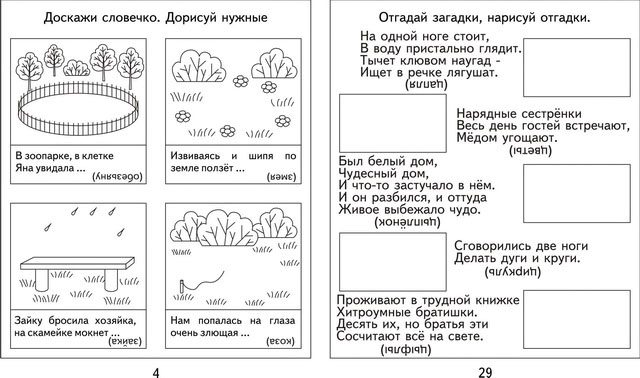 Задание: «Назови ласково» Задание для средней группыЦель: образование существительных с уменьшительно-ласкательными суффиксами.Задачи: продолжать учить образовывать существительные с уменьшительно-ласкательными суффиксами.развивать мышление, логику, речьпродолжать учиться держать правильно карандашОборудование: речевой материал + картинка для письменного заданияХод задания: Логопед (родитель) предлагает ребенку посмотреть на картинку и справиться с заданием. Взрослый показывает на картинке какого-то ребенка и говорит: - Это Аня. Как можно назвать ее ласково? После того, как ребенок справился с заданием, взрослый предлагает следующее задание. Повторить чистоговорки, найти подходящую картинку к каждой из них. Раскрасить картинку которая соответствует чистоговорке: зы-зы-зы- испугались мы грозы.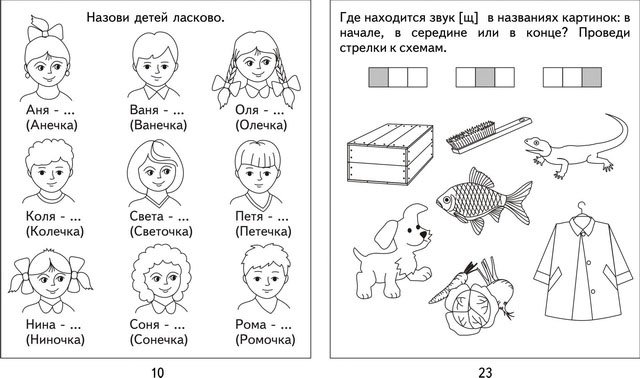 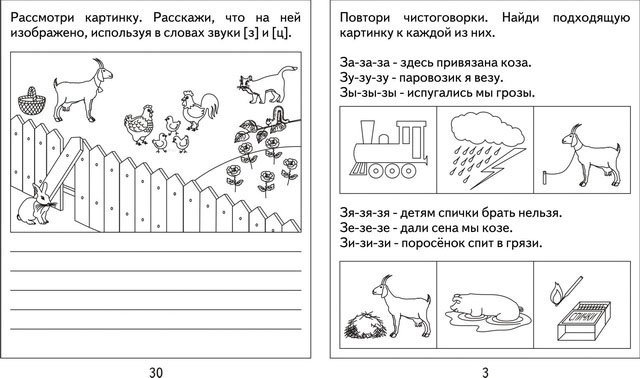 